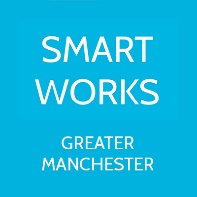 Equalities Monitoring FormPlease complete and upload along with your CV and Cover Letter.This form will be detached before your application is considered. Any information given will be held in strict confidence, will not affect your application and will be processed in line with the data protection policy of Smart Works Charity. We are an equal opportunity employer. The aim of this form is to ensure that no job applicant or employee receives less favourable treatment because of age, disability, ethnicity, gender, religion, or sexuality and analyse Smart Works Charity’s reach across a number of demographics.1.  Age category 18 – 25         26 – 34         35 – 44         45 – 54        55+         Prefer not to say 2. Disability Do you consider that you have a physical disability?   	Yes   No   Prefer not to say Do you consider that you have a non-visible disability? 	Yes   No   Prefer not to say 3. Ethnic Origin Asian or Asian British	                                                                   	Black or Black British: Chinese 						               African Indian                                                                                              	 Caribbean Any other Asian background 			 Any other black backgroundWhite: British							 Prefer not to say  Irish Any other white backgroundIf you describe your ethic origin by another term, please provide this here: 4.  Gender  Female			   Male Non-binary		 	  Prefer not to sayIf you describe your gender by another term, please provide this here:           6.  Sexual Orientation  If you describe your sexual orientation by another term, please provide this here:   Data Protection Statement Smart Works Greater Manchester will use this information to review compliance with its policies on equal opportunity. We will use this data to inform our statistics on the representation of the categories of individual as shown above. We will treat all personal information in line with current data protection legislation and our data protection policy. For more information on how we will process your data, please see our privacy notice, which can be found here.To process this information and to comply with data protection legislation, we require your consent. You are not required to give your consent; you acknowledge that any consent given is freely given. Your job application is not dependent on your giving consent to our processing of this data.Including your signature below will signify your consent to our processing of this information. Once you have given consent, you may withdraw it at any time by contacting info@smartworks.org.uk.Thank you.Signature:Date:5. Religion/belief Christian Buddhist    Jewish Hindu Sikh Muslim Other religion / faith Non-Religious   Prefer not to say Heterosexual/straight Bi/bisexual Gay/Lesbian Prefer not to say